COLEGIO PALMARÉS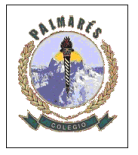 VISUALS ARTS SECOND GRADE SECONDARYTeacher:     Miss Samanta González Farías RÚBRICA: Retrato Color ExpresivoName…………………………………………………………………………………….. Grade…………………………………… Date…………………………………..OBSERVACIONES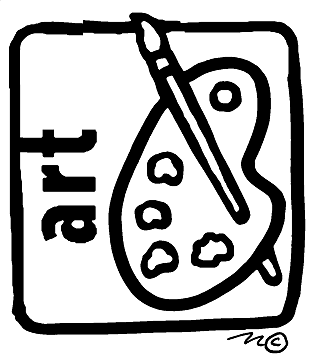 ………………………………………………………………………………………………………………………………………………………………………………………………………………………………………………………………………………………………………………………………………………………………………………………………………………………………………………………………………………………………………………………………………………………………………………………………………………………………………………………………………………………………………………………………………………………………………………………………………………………………………………………………………………………………………………………………………………………………………………..DimensiónCriteriosCriteriosCategoríasCategoríasCategoríasDimensiónCriteriosCriteriosLogrado 3ptsMedianamente Logrado  2ptsNo Logrado 1ptsProductoDesarrollo de la Técnica témperaDesarrollo de la Técnica témperaLa pintura está bien desarrollada, sin mezclas manchadas.Aprovecha los recursos de la técnica a beneficio de un resultado atractivo visualmenteLa témpera está correctamente aplicada, pero con imperfecciones que perjudican el trabajo final.No es atractivo visualmente.La témpera está aplicada en forma manchada, poco clara, no utiliza ningún recurso visual atractivo para lograr el retratoProductoDesarrollo de la Técnica témperaDesarrollo de la Técnica témperaptspts                   ptsProductoOficio en el TrabajoOficio en el TrabajoEjecuta el trabajo  de manera limpia y ordenadaEjecuta el trabajo con algunas manchas o despreocupaciones en el orden.El trabajo se presenta claramente sucio o arrugado.ProductoOficio en el TrabajoOficio en el Trabajoptspts                   ptsContenidoColor y ExpresiónColor y ExpresiónEl retrato utiliza los colores con un simbolismo claro y definido. Siendo estos colores lo s principales protagonistas. Logra formas que apoyan el concepto a tratar. Queda claro a primera instancia la intención expresiva del retratoEl retrato utiliza colores que no expresan claramente el concepto trabajado o bien las formas no ayudan a potenciar la expresividad del color.El retrato debe ser explicado para entender la intención.El retrato utiliza los colores solo con un fin decorativo.El trabajo no tiene un concepto claro que expresar.Las formas del retrato son descriptivas, no expresan ideas.ContenidoColor y ExpresiónColor y Expresiónptspts                   ptsContenidoPresentación  de MaterialesPresentación  de MaterialesPresenta materiales todas las clasesPresenta materiales algunas clasesNo presenta materiales en todas las clases.ContenidoPresentación  de MaterialesPresentación  de Materialesptspts                   ptsContenidoEntrega del Trabajo Entrega del Trabajo Entrega PuntualmenteEntrega con una clase de atrasoNo entrega o entrega con dos clases de atrasoContenidoEntrega del Trabajo Entrega del Trabajo ptspts                   PtsPUNTAJE MÁXIMOPUNTAJE MÁXIMO1515PUNTAJE TOTALNOTANOTA7070NOTA